PEJABAT BENDAHARI 
UiTM CAWANGAN KEDAHSENARAI SEMAK DOKUMEN BAYARAN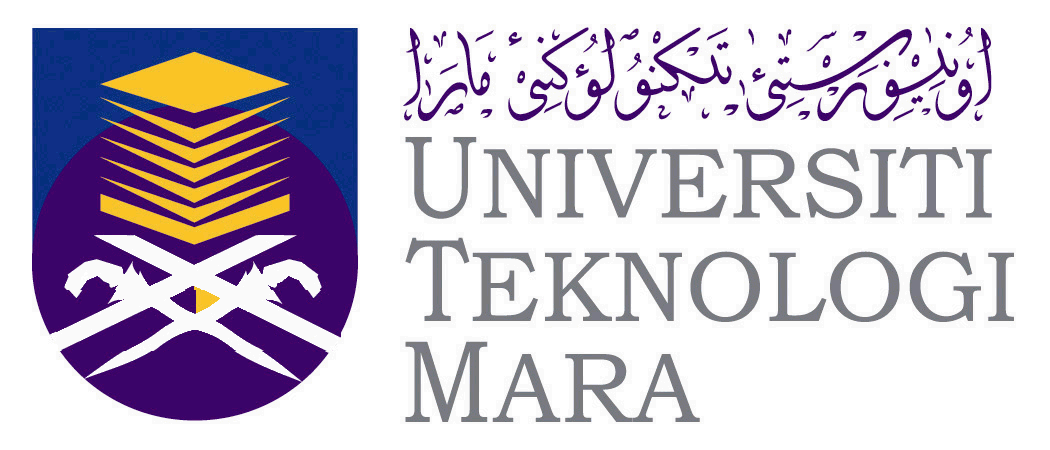 SENARAI SEMAK DOKUMEN BAYARAN BIL TELEFONBAGI TUJUAN BAYARAN KEPADA STAFSENARAI SEMAK DOKUMEN BAYARAN BIL TELEFONBAGI TUJUAN BAYARAN KEPADA STAFBILPERKARAPERKARAADA (√)1Borang Peruntukan PB 3/80(Pindaan 1/2002) Pejabat Bendahari- (Peruntukan Pengurusan Sahaja)Borang Peruntukan PB 3/80(Pindaan 1/2002) Pejabat Bendahari- (Peruntukan Pengurusan Sahaja)2Surat tuntutan mendahulukan wang sendiri untuk bayaran bil telefonSurat tuntutan mendahulukan wang sendiri untuk bayaran bil telefon3Resit bayaran bil telefon yang telah disahkanResit bayaran bil telefon yang telah disahkan4  Salinan bil telefon yang disahkan  Salinan bil telefon yang disahkan5  Salianan Surat Kelayakan mendapat elaun telefon (rujuk Surat Perlantikan sebagai Ketua PTJ) oleh Naib Canselor  Salianan Surat Kelayakan mendapat elaun telefon (rujuk Surat Perlantikan sebagai Ketua PTJ) oleh Naib Canselor